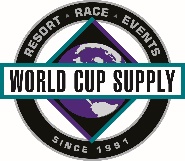 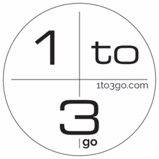 FOR IMMEDIATE RELEASE
World Cup Supply and 1to3go announce the recipients of the 2017-18 Berlack/Astle Memorial Fast Skier Awards.
BRADFORD, VT. May 31, 2018: World Cup Supply and 1to3go are pleased to announce the recipients of the 2017-18 Berlack/Astle Memorial Fast Skier Awards. Sugar Bowl Academy athlete Georgie Sullivan and Luke Kearing from the Sugarloaf Ski Club were each awarded the prize for U16 racers.Georgie Sullivan is out of Sugar Bowl Academy in California. Born and raised in San Francisco, her parents bought a home in Sugar Bowl when she was 3 years old so they could spend weekends and holidays skiing as a family. Entering her first race at the age of four, Georgie has been dedicated full time to accomplishing her goals in ski racing. She was 1st overall for U16 women at the 2018 U16 Western Regionals in Alyeska and 1st in slalom at that event as well.When asked about what this meant to her, Georgie commented “…this scholarship is dear to my heart as it embodies my passion and love for skiing and the ski community. I am committed to demonstrating the passion and drive that Ronnie and Bryce displayed for sport, as well as their love of the mountains through this scholarship. I am deeply honored to have been given the opportunity, with this scholarship, to pursue my goals.”Sugarloaf Mountain Ski Club skier Luke Kearing is from Carrabasset Valley, Maine. Luke was the overall U16 alpine national champion after competing in Mission Ridge, Washington in April. Luke was also 2nd in slalom and 3rd in GS and SG at the U16 Ronnie Berlack Eastern Championships this past March. "It’s a real honor to have been chosen to receive the Berlack/Astle Memorial Award. I am familiar with Ronnie and Bryce's story about training in Austria with the US Ski Team and losing their lives tragically in an avalanche. This memorial award in their memory is very special and I will do my best to honor their legacies by working hard to follow my dream of making the US Ski Team one day” Luke stated when told he was the men’s winner this year.Both athletes will receive a $1,500 cash award, a helmet, goggles and back protector from POC and a hat, backpack and t-shirt from World Cup Supply.This is the 9th year the “Fast Skier Award” has been awarded and the 3rd year that the award has been presented in memory of Ronnie Berlack and Bryce Astle, two USST athletes whose lives were lost in an avalanche in Soelden, Austria in January 2015. The awards are based on race results, academic excellence, coach’s recommendations and community involvement. World Cup Supply and 1to3go congratulate Georgie and Luke and we wish them all the best in their future endeavors. We’d also like to thank POC USA and, Atomic, N.A. for their generous donations and help recognizing Georgie and Luke’s achievements.Interested U16 athletes may learn more about the Award by visiting: www.junioralpinescholarship.com. 
	
Founded in 1991, World Cup Supply is a supplier of ski racing, ski area and event supplies to clubs and resorts in the US and Canada.. Located in Bradford, Vermont the company is the exclusive North American distributor of the SPM line of hill supplies for alpine ski racing, resorts and events. www.worldcupsupply.com1to3go is a consultancy started by Barry Levinson, founder of SYNC Performance and SRD/Ski Racing Development. 1to3go provides a variety of marketing and creative services to the ski and outdoor industries. www.1to3go.com